______________________________________________________________________________											14th September 2017Parent VolunteersDear Parents/CarersAt Loanhead Primary, we very much welcome parent helpers in all classes and value the input that you can provide. Currently we have parents who help one morning or afternoon a week and some who prefer to be phoned as and when the need arises e.g. to assist on a school trip etc.There are many varied opportunities across the year which benefit from the help of parents.In order to update our database of parents who can and are willing to help, please can I ask you to return this tick sheet detailing which areas of the curriculum you are happy to support by Friday 23rd September.Kind regards Melanie CaldwellPrincipal TeacherI am unable to help every week, but would like my name to be added to a database of volunteers to help out on an ad hoc basis.  Name of parent________________________________________MIDLOTHIAN   COUNCILEducation Division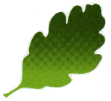 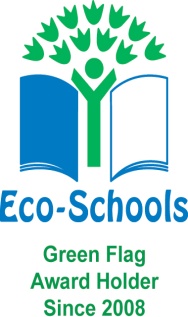 LOANHEAD PRIMARY SCHOOL34 Edgefield RoadLOANHEADEH20 9DYTelephone: 0131-271 4625Fax:            0131-448 2968e-mail: loanhead_ps@midlothian.gov.ukWeb address: loanhead.mgfl.netMrs Diane DonnellyHead TeacherName of ParentPreferred class(es)P1P2P3P4P5P6P7AnyNumeracy & MathsLanguage/ReadingSporting eventsFrenchMandarinSchool TripsGolden TimeTimes I am available to helpTimes I am available to helpTimes I am available to helpTimes I am available to helpTimes I am available to helpTimes I am available to helpTimes I am available to helpTimes I am available to helpTimes I am available to helpTimes I am available to helpTimes I am available to helpTimes I am available to helpTimes I am available to helpMondayMondayMondayTuesdayTuesdayTuesdayWednesdayWednesdayWednesdayThursdayThursdayThursdayFriday9.00-10.3011-12.151.00-3.159.00-10.3011-12.151.00-3.159.00-10.3011-12.151.00-3.159.00-10.3011-12.151.00-3.1511.30-12.15